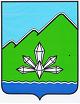 АДМИНИСТРАЦИЯ ДАЛЬНЕГОРСКОГО ГОРОДСКОГО ОКРУГА                 ПРИМОРСКОГО КРАЯ ПОСТАНОВЛЕНИЕ     _____________                            г. Дальнегорск                             № __________Об утверждении Положения о порядке и условиях заключения соглашений о защите и поощрении капиталовложений со стороныДальнегорского городского округа	На основании Федерального закона от 06.10.2003 № 131-ФЗ «Об общих принципах организации местного самоуправления в Российской Федерации», Федерального закона от 01.04.2020 № 69-ФЗ «О защите и поощрении капиталовложений в Российской Федерации», постановления Правительства Российской Федерации от 13.09.2022 № 1602 «О соглашениях о защите и поощрении капиталовложений», постановления Правительства Приморского края от 12.10.2022 № 691-пп «Об утверждении Порядка заключения соглашений о защите и поощрении капиталовложений, стороной которых является Приморский край и не является Российская Федерация, изменения и прекращения действия таких соглашений, особенности раскрытия информации о бенефициарных владельцах организации, реализующей инвестиционный проект», постановления Правительства Приморского края от 12.10.2022 № 692-пп «О Порядке осуществления мониторинга исполнения условий соглашения о защите и поощрении капиталовложений и условий реализации инвестиционного проекта, в отношении которого заключено такое соглашение, в том числе этапов реализации инвестиционного проекта», руководствуясь Уставом Дальнегорского городского округа, администрация Дальнегорского городского округаПОСТАНОВЛЯЕТ:1. Утвердить Положение о порядке и условиях заключения соглашений о защите и поощрении капиталовложений со стороны Дальнегорского городского округа.2. Опубликовать настоящее постановление в газете «Трудовое слово» и разместить на официальном сайте Дальнегорского городского округа.3. Настоящее постановление вступает в силу со дня его официального опубликования.4. Контроль за исполнением настоящего постановления оставляю за собой. Глава Дальнегорского городского округа			   	                                           А.М. Теребилов